Министерство науки и высшего образования Российской ФедерацииФГБОУ ВО «Тверской государственный университет»Утверждаю:Руководитель ООП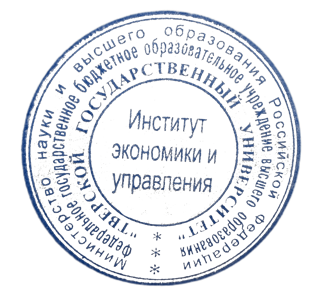 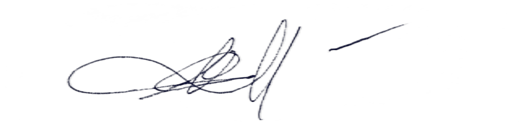 _______ Беденко Н.Н.«26» июня 2023 г.Рабочая программа дисциплины (с аннотацией)БаскетболНаправление подготовки38.03.02 МенеджментПрофильУправление в организацииДля студентов 1-2 курса очной формы обученияи 1-2 курса очно-заочной формы обученияСоставитель: Титкова И.А., ст.преподаватель                Гужова Т.И., к.б.н., доцент                       Тверь, 2023I. Аннотация1. Цель и задачи дисциплиныЦелью освоения дисциплины является формирование физической культуры личности, способности направленно использовать разнообразные средства физической культуры и спорта, в том числе и различных видов оздоровительных физических упражнений, с целью сохранения и укрепления здоровья, поддержания оптимального уровня физической подготовленности, обеспечивающего полноценную социальную и профессиональную деятельность.Задачи:Достижение поставленной цели предусматривает решение следующих задач: формирование понимания социальной значимости физической культуры и её роли в развитии личности и подготовке к профессиональной деятельности; содействие разностороннему развитию личности, сохранению и укреплению его здоровья, повышению уровня общей физической подготовленности и специальной подготовленности в оздоровительных системах физических упражнений, развитию профессионально важных физических качеств и психомоторных способностей будущих специалистов; формирование потребности в физическом самосовершенствовании, установки на здоровый образ жизни и поддержание высокого уровня здоровья через сознательное и творческое использование средств физической культуры;формирование знаний основ безопасности при самостоятельных занятиях физической культурой и спортом; формирование навыков поддержания необходимого уровня общей физической подготовленности для обеспечения полноценной социальной и профессиональной деятельности.В основе игры баскетбол на фоне постоянно меняющейся информации лежат активно выполняемые естественные движения: бег, прыжки, передачи, броски, ведение мяча и т.д.Специфика двигательной деятельности игры в баскетбол способствует рациональному физическому развитию студента. Его всесторонней физической подготовленности, увеличение подвижности суставов, укреплению деятельности сердечнососудистой и дыхательной систем, а также положительному влиянию на развитие психомоторных механизмов (быстрая и адекватная ориентировка в сложной двигательной деятельности, развитие реакции выбора, концентрация внимания, распределение внимания, объем поле зрения, оперативность мышления, моторная выносливость).2. Место дисциплины в структуре ООП и спортуДисциплина «Баскетбол» является элективной дисциплиной по физической культуре и спорту и входит в обязательную часть учебного плана по направлению подготовки 38.03.02 Менеджмент профиль «Управление в организации».Она  является обязательным  разделом  гуманитарного  компонента  образования,  значимость  которого проявляется  через  гармонизацию  духовных  и  физических  сил,  формирование  таких общечеловеческих  ценностей,  как  здоровье,  физическое  и  психическое  благополучие, физическое совершенство - основы для осуществления дальнейшей профессиональной деятельности.  Для изучения данной учебной дисциплины необходимы следующие знания, умения и навыки, формируемые в рамках общего среднего образования.Знания:роли и значения занятий физической культурой и спортом в укреплении здоровья человека, профилактике вредных привычек, ведении здорового образа жизни;основ организации и проведения занятий физической культурой оздоровительной и тренировочной направленности;социально-биологических основ культуры здоровья.Умения:владеть основными  двигательными действиями и физическими упражнениями из базовых видов спорта и оздоровительной физической культуры;максимально проявлять физические способности  при выполнении тестовых упражнений по физической культуре;планировать режим дня, обеспечивать оптимальное сочетание нагрузки и отдыха.Навыки:выполнения жизненно важных двигательных умений различными способами, в различных изменяющихся внешних условиях;выполнения разнообразных физических упражнений различной функциональной направленности, технических действий базовых видов спорта, а также применения их в игровой и соревновательной деятельности.Освоение дисциплины  «Баскетбол»  является основой для последующего изучения дисциплины «Безопасность жизнедеятельности», прохождения практик, выполнения выпускной квалификационной работы.3. Объем дисциплины: составляет 328 академических часов, в том числе для очной формы обучения:контактная аудиторная работа: практические занятия 132 часа, самостоятельная работа: 196 часов.в том числе для очно-заочной формы обучения:контактная аудиторная работа: практические занятия 128 часов,самостоятельная работа: 200 часовУказанные академические часы являются обязательными для освоения и в зачетные единицы не переводятся.4. Планируемые результаты обучения по дисциплине, соотнесенные с планируемыми результатами освоения образовательной программы5. Форма промежуточной аттестации и семестр прохождения по очной форме обучения – зачет во втором и четвертом семестре;по очно-заочной форме обучения – зачет во втором и четвертом семестре.6. Язык преподавания русский.II. Содержание дисциплины, структурированное по темам (разделам) с указанием отведенного на них количества академических часов и видов учебных занятийДля очной формы обучения:Для очно - заочной формы обучения:III. Образовательные технологии	При реализации рабочей программы используется всё многообразие как общепедагогических, так и специфических методов физического воспитания. К общепедагогическим методам относят словесный и наглядный. Словесный метод применяется при беседах, рассказах, объяснениях (сообщение нового материала или дополнения к технике элементов), указаниях, распоряжениях и командах (пояснения и комментарии при выполнении студентами отдельных элементов техники, для исправления ошибок и неточностей), словесных оценках, комментариях, замечаниях.Наглядный метод используется в сочетании со словесным. Особое значение имеет применение наглядного метода при показе отдельных упражнений, элементов техники, объяснении тактических действий. Данные методы используются при реализации всех видов образовательных задач и овладении интеллектуальными, практическими и универсальными навыками и умениями.К специфическим методам физического воспитания относятся методы строго регламентированного упражнения, а также игровой и соревновательный методы.Сущность методов строго регламентированного упражнения заключается в том, что каждое физическое упражнение выполняется в строго заданной форме и с точно обусловленной физической нагрузкой. Эти методы позволяют строго регламентировать нагрузку по объёму и интенсивности, управлять её динамикой в зависимости от психофизического состояния студента; точно дозировать интервалы отдыха между частями нагрузки, не вызывая перенапряжения функциональных систем организма; избирательно воспитывать физические качества; эффективно осваивать технику физических упражнений. В практике физического воспитания все методы строго регламентированного упражнения подразделяются на две группы: методы обучения технике двигательного действия и методы развития физических качеств.Обучение технике двигательного действия может осуществляться как при разучивании его по частям, так и при целостном его выполнении. Метод обучения двигательному действию по частям (метод расчлененного упражнения) предполагает разучивание сложного по структуре двигательного действия по фазам или элементам с последовательным их объединением по мере освоения в целостное физическое упражнение. Данный метод обычно применяется на начальном этапе обучения. Метод целостного обучения применяется на любом этапе обучения. Сущность его состоит в том, что техника двигательного действия осваивается с самого начала в целостной структуре.Методы развития физических качеств представляют собой различные комбинации нагрузок и отдыха. К ним можно отнести равномерный, переменный, повторный, интервальный и круговой методы. Основными параметрами регулирования и дозирования нагрузки в любом из методов являются: интенсивность, длительность, количество повторений упражнения, интервалы и характер отдыха.Равномерный метод характеризуется тем, что при его применении занимающиеся выполняют физические упражнения непрерывно с относительно постоянной интенсивностью. Тренировочное занятие с равномерной нагрузкой способствует совершенствованию сердечнососудистой и дыхательной систем, развитию общей и специальной выносливости, воспитанию волевых качеств.Переменный метод характеризуется направленным изменением нагрузки (скорость, темп, величина усилий и т.д.) в процессе тренировочного занятия. Применяются упражнения как с убывающей, так и с увеличивающейся (прогрессирующей) нагрузкой. Прогрессирующая нагрузка способствует повышению функциональных возможностей организма, развивает специальную выносливость. Убывающая (нисходящая) нагрузка позволяет достигать больших объёмов нагрузки тренировочного занятия, что важно при воспитании выносливости.Повторный метод характеризуется многократным выполнением упражнения через интервалы отдыха, в течение которого происходит достаточно полное восстановление работоспособности.Интервальный метод характеризуется многократным повторением упражнения с жёстко регламентированными интервалами. Пауза отдыха устанавливается с таким расчётом, чтобы перед началом очередного повторения упражнения пульс был в пределах 120-140 уд/мин (при рабочем пульсе 160- 180 уд/мин), т.е. каждая новая нагрузка даётся в стадии неполного восстановления (пробег отрезков 30 м 10 раз через 1-1,5 мин отдыха). Данное упражнение развивает скоростную выносливость. Если при выполнении этой же работы интервалы отдыха увеличить до почти полного восстановления (как в повторном методе), то обеспечивается развитие не скоростной выносливости, а в большей степени быстроты.Круговой метод представляет собой последовательное выполнение специально подобранных физических упражнений, воздействующих на различные мышечные группы и функциональные системы. Круговой метод используется для развития и совершенствования всех физических качеств.Игровой метод – метод использования физических упражнений в игровой форме. Игровой метод используется для комплексного совершенствования двигательной деятельности в усложнённых или облегчённых условиях, развития таких физических качеств и двигательных способностей, как быстрота реакции, координация движений, пространственная ориентация. Соблюдение условий и правил игры содействует воспитанию нравственных качеств: чувства взаимопомощи и сотрудничества, коллективизма, самостоятельности, инициативности, сознательной дисциплинированности и других ценных личностных качеств. Присущий игровому методу фактор эмоциональности способствует формированию устойчивого интереса и положительного отношения к занятиям физическими упражнениями. Игровой метод применяется при занятиях различными видами двигательной активности на всех этапах обучения.Сочетание различных методов обучения даёт возможность использования в процессе освоения дисциплины «Элективные дисциплины по физической культуре: атлетическая гимнастика»  различных образовательных технологий.Реализация частных задач дисциплины предполагает опору на здоровьесберегающие и информационно-коммуникативные технологии, а также технологии личностно-ориентированного подхода и дифференцированного физкультурного образования. 	Использование технологии личностно-ориентированного образования  позволяет студентам проявлять инициативу и свою гражданскую позицию. Они самостоятельно могут проводить на учебном занятии разминку, участвовать в судействе спортивных мероприятий. 	Согласно технологии поддержки отношение к студентам должно быть приветливым и внимательным, необходимо проявлять доверие, привлекать их к планированию уроков, создавать ситуации взаимного обучения, общаться в форме диалога, позитивно оценивать достижения ребят.	Тестовая технология:  текущий и промежуточный контроль умений и навыков. IV. Оценочные материалы для проведения текущей и промежуточной аттестацииОценка уровня сформированности компетенцийосуществляется в процессе следующих форм контроля:Текущий контроль успеваемости:	Текущий контроль включает оценку качества   выполнения студентами заданий в ходе практических занятий  и регулярность их посещения. Критерии оценивания в 1 - 4 модуле: 100% посещение - 10 баллов.Примеры заданий, которые студенты выполняют в ходе практических занятий:- Ведение мяча: с высоким отскоком, с низким отскоком; - Передачи мяча: на месте, в движении, в прыжке;- Штрафной бросок, трёх очковый бросок.Промежуточная аттестация:Успешностью освоения учебного материала является экспертная оценка преподавателя, учитывающая регулярность посещения обязательных учебных занятий и выполнение установленных во 2 и 4 семестрах тестов общей физической подготовки: в 3 и 4 модуле студенты выполняют не более 5 тестов в каждом модуле. V. Учебно-методическое и информационное обеспечение дисциплины1. Рекомендуемая литератураа) Основная литература:1.Золотавина И.В. Техника и тактика игры в баскетбол. Основы обучения и совершенствования : учебно-методическое пособие / Золотавина И.В.. — Саратов : Ай Пи Эр Медиа, 2018. — 152 c. — ISBN 978-5-4486-0131-6. — Текст : электронный // Электронно-библиотечная система IPR BOOKS : [сайт]. — URL: http://www.iprbookshop.ru/70784.html (дата обращения: 21.03.2021). — Режим доступа: для авторизир. пользователей. - DOI: https://doi.org/10.23682/707842. Тычинин, Н.В. Элективные курсы по физической культуре и спорту : учебное пособие / Н.В. Тычинин ; Воронежский государственный университет инженерных технологий. – Воронеж : Воронежский государственный университет инженерных технологий, 2017. – 65 с. – Режим доступа: по подписке. – URL: https://biblioclub.ru/index.php?page=book&id=482033 (дата обращения: 02.12.2020). – Библиогр. в кн. – ISBN 978-5-00032-250-5. – Текст : электронный.3. Элективные курсы по физической культуре и спорту [Электронный ресурс] : учебно-методическое пособие для всех направлений и профилей подготовки / Твер. гос. ун-т, Фак. физ. культуры, Каф.физ. воспитания ; сост. : Т. И. Гужова, Н. А. Федорова, В. В. Клунко. - Тверь : Тверской государственный университет, 2019. – 39 с. – URL: http://megapro.tversu.ru/megaPro/UserEntry?Action=FindDocs&ids=4608391б) Дополнительная литература:1. Адейеми Д.П. Баскетбол: основы обучения техническим приемам игры в нападении : учебно-методическое пособие / Адейеми Д.П., Сулейманова О.Н.. — Екатеринбург : Уральский федеральный университет, ЭБС АСВ, 2014. — 40 c. — ISBN 978-5-7996-1175-0. — Текст : электронный // Электронно-библиотечная система IPR BOOKS : [сайт]. — URL: http://www.iprbookshop.ru/65915.html (дата обращения: 21.03.2021). — Режим доступа: для авторизир. пользователей2. Ковалева М.В. Баскетбол для студентов нефизкультурных специальностей : учебное пособие / Ковалева М.В.. — Белгород : Белгородский государственный технологический университет им. В.Г. Шухова, ЭБС АСВ, 2017. — 197 c. — ISBN 978-5-361-00455-3. — Текст : электронный // Электронно-библиотечная система IPR BOOKS : [сайт]. — URL: http://www.iprbookshop.ru/80409.html (дата обращения: 21.03.2021). — Режим доступа: для авторизир. пользователей3. Подковырова Н.Н. Подвижные игры в системе обучения баскетболу : методические рекомендации / Подковырова Н.Н., Иванова Е.Г.. — Алматы : Казахский национальный университет им. аль-Фараби, 2013. — 52 c. — ISBN 978-601-247-822-8. — Текст : электронный // Электронно-библиотечная система IPR BOOKS : [сайт]. — URL: http://www.iprbookshop.ru/59860.html (дата обращения: 21.03.2021). — Режим доступа: для авторизир. Спортивные игры: волейбол, баскетбол, бадминтон : [16+] / В.Г. Турманидзе, Л.М. Иванова, Г.С. Ковтун и др. ; Омский государственный университет им. Ф. М. Достоевского. – Омск : Омский государственный университет им. Ф.М. Достоевского, 2018. – 216 с. : ил. – Режим доступа: по подписке. – URL: https://biblioclub.ru/index.php?page=book&id=563142  (дата обращения: 02.12.2020). – ISBN 978-5-7779-2258-8. – Текст : электронный.2) Программное обеспечениеПеречень программного обеспечения в обязательном порядке согласовывается с сотрудниками Областного центра новых информационных технологий (ОЦНИТ).3) Современные профессиональные базы данных и информационные справочные системы (Доступ с компьютеров сети ТвГУ)ЭБС Лань https://e.lanbook.com/   Договор № 4-е/23 от 02.08.2023г.ЭБС Znanium.com https://znanium.com/  Договор № 1106 эбс от 02.08.2023г.ЭБС Университетская библиотека online https://biblioclub.ru  Договор № 02-06/2023 от 02.08.2023 г.ЭБС ЮРАЙТ https://urait.ru/   Договор № 5-е/23 от 02.08.2023 г.ЭБС IPR SMART https://www.iprbookshop.ru/  Договор № 3-е/23К от 02.08.2023г.Научная электронная библиотека eLIBRARY.RU (подписка на журналы): https://elibrary.ru/projects/subscription/rus_titles_open.asp? Репозитарий ТвГУ http://eprints.tversu.ru4) Перечень ресурсов информационно-телекоммуникационной сети «Интернет», необходимых для освоения дисциплины:1 http://www.rusmedserver.ru/2.https://www.gto.ru/VI. Методические материалы для обучающихся по освоению дисциплиныПри подготовке к практическому зачету по дисциплине еще раз подробно ознакомьтесь с условиями сдачи зачета, с контрольными нормативами, повторите технику выполнения каждого физического упражнения.Примерный перечень физических упражнений для зачета по дисциплине:3 модуль: физическая подготовкаПрыжок в длину с места (оценка скоростно-силовых качеств).Бег 30 м: 5х6 м (оцениваются скоростные возможности).Бег 92 м с изменением направления, «елочка» (оценка скоростно-силовой выносливости).Метание набивного мяча (вес 1 кг), из-за головы двумя руками: сидя (оценка скоростно-силовых качеств).Метание набивного мяча (вес 1 кг), из-за головы двумя руками: стоя (оценка скоростно-силовых качеств).	4 модуль: техническая подготовкаБроски со штрафной дистанции.Атака кольца с двух шагов.Упражнение «восьмерка» с атакой баскетбольной корзины.Требования к рейтинг-контролю:Рейтинговый контроль знаний осуществляется в соответствии с Положением о рейтинговой системе обучения в ТвГУ, утвержденного ученым советом ТвГУ  30.04.2020 г., протокол №8.Распределение баллов по видам работы в рамках рейтинговой системы:Критерии оценивания в 1 - 2 модуле: 100% посещение – по 10 баллов;	3 модуль: 100% посещение – 10 баллов, 5 контрольных тестов. Максимальное количество: 6 баллов за один тест.4 модуль: 100% посещение – 10 баллов, 3 контрольных теста. Максимальное количество 10 баллов за один тест. Максимальная сумма баллов, которую студент может набрать за один учебный год – 100 баллов. Для получения зачета достаточно получить 40 баллов.VII. Материально-техническое обеспечениеVIII. Сведения об обновлении рабочей программы дисциплиныПланируемые результаты освоения образовательной программы (формируемые компетенции)Планируемые результаты обучения по дисциплинеУК-7 способность поддерживать уровень физической подготовки для обеспечения полноценной социальной и профессиональной деятельности; УК-7.1. Выбирает здоровьесберегающие технологии для поддержания здорового образа жизни с учетом физиологических особенностей организма и условий реализации профессиональной деятельностиУК-7 способность поддерживать уровень физической подготовки для обеспечения полноценной социальной и профессиональной деятельности; УК-7.2. Планирует свое рабочее и свободное время для оптимального сочетания физической и умственной нагрузки и обеспечения работоспособностиУК-7 способность поддерживать уровень физической подготовки для обеспечения полноценной социальной и профессиональной деятельности; УК-7.3. Соблюдает и пропагандирует нормы здорового образа жизни в различных жизненных ситуациях и в профессиональной деятельностиУчебная программа – наименование разделов и темВсего (час.)Контактная работа (час.)Самостоятельная работа (час.)Учебная программа – наименование разделов и темВсего (час.)Практические занятияСамостоятельная работа (час.)1 курс (I,II семестр)1 курс (I,II семестр)1 курс (I,II семестр)1 курс (I,II семестр)Раздел 1.Техническая подготовка баскетболистов.Тема 1. Подготовительные и подводящие упражнения, техника перемещений, стойки.1046Тема 2. Ловля мяча: двумя руками, одной рукой. На уровне груди, «высокого мяча», с отскоком от пола, на месте, в движении.  1468Тема 3. Передачи мяча: на месте, в движении, в прыжке, средние, дальние. Передача мяча от плеча, от груди, снизу, с отскоком от пола.1468Тема 4.  Бросок мяча: с места, в движении, в прыжке. Бросок мяча одной рукой в прыжке, «с крюком».1266Тема 5.  Ведение мяча: с высоким отскоком, с низким отскоком (со зрительным контролем).1046Тема 6. Техника игры в защите. Защитная стойка (открытая и закрытая).1266Тема 7. Заслоны, способы постановки заслонов, взаимодействие двух игроков при заслоне.1046Тема 8.    Игровые упражнения 1 × 1, 2 × 2, 3 × 3 с включением основных технических приёмов игры.1468Раздел 2. Тактическая подготовка  баскетболистов.Тема 9.  Тактика нападения. Индивидуальные действия. Без мяча: выход для получения мяча.1046Тема 10. Групповые взаимодействия. Взаимодействия двух игроков: пересечения, наведения, заслоны, «передай мяч и выходи». 1046Тема 11. Командные взаимодействия. Позиционные нападения: система нападения без центрового. 1046Тема 12.  Индивидуальные действия. Без мяча: противодействие выходу на свободное место, противодействие получению мяча.1248Тема 13. Групповые взаимодействия. Взаимодействия двух игроков, групповой отбор мяча, проскальзывание, переключения, подстраховка. Взаимодействие трёх игроков против тройки, против «малой восьмёрки».1266Тема 14. Командные взаимодействия. Рассредоточенная защита, система зонного прессинга, система личного прессинга. 1468ИТОГО:16470942 курс (III,IV семестр)2 курс (III,IV семестр)2 курс (III,IV семестр)2 курс (III,IV семестр)Раздел 1.Техническая подготовка баскетболистов.Тема 1. Подготовительные и подводящие упражнения, техника перемещений, стойки.826Тема 2. Ловля мяча: двумя руками, одной рукой. На уровне груди, «высокого мяча», с отскоком от пола, на месте, в движении.1046Тема 3. Передачи мяча: на месте, в движении, в прыжке, средние, дальние. Передача мяча от плеча, от груди, снизу, с отскоком от пола. По направлению движения партнёра: при встречном и поступательном движении, скрытые передачи.1046Тема 4. Штрафной бросок, трёх очковый бросок, бросок мяча перед щитом, параллельно щиту, под углом.1046Тема 5. Ведение мяча: с высоким отскоком, с низким отскоком (со зрительным контролем, без зрительного контроля).1046Тема 6. Техника игры в защите. Защитная стойка (открытая и закрытая). Способы передвижения в защитной стойке. Опека нападающего игрока.1046Тема 7. Заслоны, способы постановки заслонов, взаимодействие двух игроков при заслоне, «двойка», взаимодействие трёх игроков (скользящий заслон).1046Тема 8.   Игровые упражнения 1 × 1, 2 × 2, 3 × 3 с включением основных технических приёмов игры.1248Раздел 2. Тактическая подготовка баскетболистов.Тема 9. Тактика нападения. Индивидуальные действия. Без мяча: выход для получения мяча. С мячом: выбор способа ловли мяча, передача, бросок, розыгрыш мяча, атака корзины.1046Тема 10. Групповые взаимодействия. Взаимодействия двух игроков: пересечения, наведения, заслоны, «передай мяч и выходи». Взаимодействие трёх игроков: наведение на двух игроков, сдвоенный заслон, скрестный выход, малая восьмёрка, треугольник, тройка.1468Тема 11. Командные взаимодействия. Позиционные нападения: система нападения без центрового. Стремительное нападение, система эшелонного прорыва.1468Тема 12.    Индивидуальные действия. Без мяча: противодействие выходу на свободное место, противодействие получению мяча. С мячом: противодействие атаке корзины, противодействие розыгрышу мяча. 14410Тема 13. Групповые взаимодействия. Взаимодействия двух игроков, групповой отбор мяча, проскальзывание, переключения, подстраховка. Взаимодействие трёх игроков против тройки, против «малой восьмёрки», против скрестного выхода, против сдвоенного заслона, против наведения на двух игроков. 16610Тема 14. Командные взаимодействия. Рассредоточенная защита, система зонного прессинга, система личного прессинга. Концентрированная защита: система смешанной защиты, система личной защиты, система зонной защиты. 16610ИТОГО (2 курс):16462102ИТОГО:328132196Учебная программа – наименование разделов и темВсего (час.)Контактная работа (час.)Самостоятельная работа (час.)Учебная программа – наименование разделов и темВсего (час.)Практические занятияСамостоятельная работа (час.)1 курс (I,II семестр)1 курс (I,II семестр)1 курс (I,II семестр)1 курс (I,II семестр)Раздел 1.Техническая подготовка баскетболистов.Тема 1. Подготовительные и подводящие упражнения, техника перемещений, стойки.1010Тема 2. Ловля мяча: двумя руками, одной рукой. На уровне груди, «высокого мяча», с отскоком от пола, на месте, в движении.  1414Тема 3. Передачи мяча: на месте, в движении, в прыжке, средние, дальние. Передача мяча от плеча, от груди, снизу, с отскоком от пола.1414Тема 4.  Бросок мяча: с места, в движении, в прыжке. Бросок мяча одной рукой в прыжке, «с крюком».1212Тема 5.  Ведение мяча: с высоким отскоком, с низким отскоком (со зрительным контролем).1010Тема 6. Техника игры в защите. Защитная стойка (открытая и закрытая).1212Тема 7. Заслоны, способы постановки заслонов, взаимодействие двух игроков при заслоне.1010Тема 8.    Игровые упражнения 1 × 1, 2 × 2, 3 × 3 с включением основных технических приёмов игры.1414Раздел 2. Тактическая подготовка  баскетболистов.Тема 9.  Тактика нападения. Индивидуальные действия. Без мяча: выход для получения мяча.1010Тема 10. Групповые взаимодействия. Взаимодействия двух игроков: пересечения, наведения, заслоны, «передай мяч и выходи». 1010Тема 11. Командные взаимодействия. Позиционные нападения: система нападения без центрового. 1010Тема 12.  Индивидуальные действия. Без мяча: противодействие выходу на свободное место, противодействие получению мяча.1212Тема 13. Групповые взаимодействия. Взаимодействия двух игроков, групповой отбор мяча, проскальзывание, переключения, подстраховка. Взаимодействие трёх игроков против тройки, против «малой восьмёрки».1212Тема 14. Командные взаимодействия. Рассредоточенная защита, система зонного прессинга, система личного прессинга. 1414ИТОГО:1641642 курс (III,IV семестр)2 курс (III,IV семестр)2 курс (III,IV семестр)2 курс (III,IV семестр)Раздел 1.Техническая подготовка баскетболистов.Тема 1. Подготовительные и подводящие упражнения, техника перемещений, стойки.88Тема 2. Ловля мяча: двумя руками, одной рукой. На уровне груди, «высокого мяча», с отскоком от пола, на месте, в движении.1010Тема 3. Передачи мяча: на месте, в движении, в прыжке, средние, дальние. Передача мяча от плеча, от груди, снизу, с отскоком от пола. По направлению движения партнёра: при встречном и поступательном движении, скрытые передачи.1010Тема 4. Штрафной бросок, трёх очковый бросок, бросок мяча перед щитом, параллельно щиту, под углом.1010Тема 5. Ведение мяча: с высоким отскоком, с низким отскоком (со зрительным контролем, без зрительного контроля).1010Тема 6. Техника игры в защите. Защитная стойка (открытая и закрытая). Способы передвижения в защитной стойке. Опека нападающего игрока.1010Тема 7. Заслоны, способы постановки заслонов, взаимодействие двух игроков при заслоне, «двойка», взаимодействие трёх игроков (скользящий заслон).1010Тема 8.   Игровые упражнения 1 × 1, 2 × 2, 3 × 3 с включением основных технических приёмов игры.1212Раздел 2. Тактическая подготовка баскетболистов.Тема 9. Тактика нападения. Индивидуальные действия. Без мяча: выход для получения мяча. С мячом: выбор способа ловли мяча, передача, бросок, розыгрыш мяча, атака корзины.1010Тема 10. Групповые взаимодействия. Взаимодействия двух игроков: пересечения, наведения, заслоны, «передай мяч и выходи». Взаимодействие трёх игроков: наведение на двух игроков, сдвоенный заслон, скрестный выход, малая восьмёрка, треугольник, тройка.1414Тема 11. Командные взаимодействия. Позиционные нападения: система нападения без центрового. Стремительное нападение, система эшелонного прорыва.1414Тема 12.    Индивидуальные действия. Без мяча: противодействие выходу на свободное место, противодействие получению мяча. С мячом: противодействие атаке корзины, противодействие розыгрышу мяча. 1414Тема 13. Групповые взаимодействия. Взаимодействия двух игроков, групповой отбор мяча, проскальзывание, переключения, подстраховка. Взаимодействие трёх игроков против тройки, против «малой восьмёрки», против скрестного выхода, против сдвоенного заслона, против наведения на двух игроков. 1616Тема 14. Командные взаимодействия. Рассредоточенная защита, система зонного прессинга, система личного прессинга. Концентрированная защита: система смешанной защиты, система личной защиты, система зонной защиты. 1616ИТОГО (2 курс):164164ИТОГО:328328Учебная программа – наименование разделов и тем (в строгом соответствии с разделом II РПД)Вид занятияОбразовательные технологииУчебная программа – наименование разделов и тем (в строгом соответствии с разделом II РПД)Вид занятияОбразовательные технологии1 курс(I,II семестр)Раздел 1.Техническая подготовка баскетболистов.Тема 1. Подготовительные и подводящие упражнения, техника перемещений, стойки.Практические занятияТехнологии:- личностно-ориентированного подхода, - дифференцированного физкультурного образования, - здоровьесберегающие, - информационно-коммуникативные технологии, - технология поддержки.Общепедагогические методы: - словесный - наглядный Методы развития физических качеств:- Равномерный методТема 2. Ловля мяча: двумя руками, одной рукой. На уровне груди, «высокого мяча», с отскоком отПрактические занятияТехнологии:- личностно-ориентированного подхода, - дифференцированного физкультурного образования, - здоровьесберегающие, пола, на месте, в движении.  - информационно-коммуникативные технологии, - технология поддержки.Общепедагогические методы: - словесный; - наглядныйМетоды развития физических качеств:- Повторный методТема 3. Передачи мяча: на месте, в движении, в прыжке, средние, дальние. Передача мяча от плеча, от груди, снизу, с отскоком от пола.Практические занятияТехнологии:- личностно-ориентированного подхода, - дифференцированного физкультурного образования, - здоровьесберегающие, - информационно-коммуникативные технологии, - технология поддержки.Общепедагогические методы: - словесный; - наглядный Методы развития физических качеств:- Повторный методСпецифические методы:-методы строго регламентированного упражнения Тема 4.  Бросок мяча: с места, в движении, в прыжке. Бросок мяча одной рукой в прыжке, «с крюком».Практические занятияТехнологии:- личностно-ориентированного подхода, - дифференцированного физкультурного образования, - здоровьесберегающие, - информационно-коммуникативные технологии, - технология поддержки.Общепедагогические методы: - словесный; - наглядный Методы развития физических качеств:- Повторный методСпецифические методы:-методы строго регламентированного упражненияТема 5.  Ведение мяча: с высоким отскоком, с низким отскоком (со зрительным контролем).Практические занятияТехнологии:- личностно-ориентированного подхода, - дифференцированного физкультурного образования, - здоровьесберегающие, - информационно-коммуникативные технологии, - технология поддержки.Общепедагогические методы: - словесный; - наглядный Методы развития физических качеств:- Повторный методСпецифические методы:-методы строго регламентированного упражнения Тема 6. Техника игры в защите. Защитная стойкаПрактические занятияТехнологии:- личностно-ориентированного подхода, - дифференцированного (открытая и закрытая).физкультурного образования, - здоровьесберегающие, - информационно-коммуникативные технологии, - технология поддержки.Общепедагогические методы: - словесный; - наглядный Методы развития физических качеств:- Повторный методСпецифические методы:-методы строго регламентированного упражненияТема 7. Заслоны, способы постановки заслонов, взаимодействие двух игроков при заслоне.Практические занятияТехнологии:- личностно-ориентированного подхода, - дифференцированного физкультурного образования, - здоровьесберегающие, - информационно-коммуникативные технологии, - технология поддержки.Общепедагогические методы: - словесный; - наглядный Методы развития физических качеств:- Повторный методСпецифические методы:-методы строго регламентированного упражнения Тема 8.    Игровые упражнения 1 × 1, 2 × 2, 3 × 3 с включением основных технических приёмов игры.Технологии:- личностно-ориентированного подхода, - дифференцированного физкультурного образования, - здоровьесберегающие, - игровые,- информационно-коммуникативные технологии, - технология поддержки.Общепедагогические методы: - словесный; - наглядный Методы развития физических качеств:- Переменный метод- Повторный метод- Игровой методСпецифические методы:-методы строго регламентированного упражнения Раздел 2. Тактическая подготовка  баскетболистов.Практические занятияТехнологии:- личностно-ориентированного подхода, - дифференцированного физкультурного образования, - здоровьесберегающие, - игровые,- информационно-коммуникативные технологии, - технология поддержки.Общепедагогические методы: - словесный; - наглядный Методы развития физических качеств:- Переменный метод- Повторный метод- Игровой методСпецифические методы:-методы строго регламентированного упражненияТема 9.  Тактика нападения. Индивидуальные действия. Без мяча: выход для получения мяча.Практические занятияТехнологии:- личностно-ориентированного подхода, - дифференцированного физкультурного образования, - здоровьесберегающие, - игровые,- информационно-коммуникативные технологии, - технология поддержки.Общепедагогические методы: - словесный; - наглядный Методы развития физических качеств:- Переменный метод- Повторный метод- Игровой методСпецифические методы:-методы строго регламентированного упражнения Тема 10. Групповые взаимодействия. Взаимодействия двухТехнологии:- личностно-ориентированного подхода, - дифференцированногоигроков: пересечения, наведения, заслоны, «передай мяч и выходи». Практические занятияфизкультурного образования, - здоровьесберегающие, - игровые,- информационно-коммуникативные технологии, - технология поддержки.Общепедагогические методы: - словесный; - наглядный Методы развития физических качеств:- Переменный метод- Повторный метод- Игровой методСпецифические методы:-методы строго регламентированного упражнения Тема 11. Командные взаимодействия. Позиционные нападения: система нападения без центрового. Практические занятияТехнологии:- личностно-ориентированного подхода, - дифференцированного физкультурного образования, - здоровьесберегающие, - игровые,- информационно-коммуникативные технологии, - технология поддержки.Общепедагогические методы: - словесный; - наглядный Методы развития физических качеств:- Переменный метод- Повторный метод- Игровой методСпецифические методы:-методы строго регламентированного упражнения Тема 12.  Индивидуальные действия. Без мяча: противодействие выходу на свободное место, противодействие получению мяча.Практические занятияТехнологии:- личностно-ориентированного подхода, - дифференцированного физкультурного образования, - здоровьесберегающие, - игровые,- информационно-коммуникативные технологии, - технология поддержки.Общепедагогические методы: - словесный; - наглядный Методы развития физических качеств:- Переменный метод- Повторный метод- Игровой методСпецифические методы:-методы строго регламентированного упражнения Тема 13. Групповые взаимодействия. Взаимодействия двух игроков, групповой отбор мяча, проскальзывание,Практические занятияТехнологии:- личностно-ориентированного подхода, - дифференцированного физкультурного образования, - здоровьесберегающие, - игровые,переключения, подстраховка. Взаимодействие трёх игроков против тройки, против «малой восьмёрки».- информационно-коммуникативные технологии, - технология поддержки.Общепедагогические методы: - словесный; - наглядный Методы развития физических качеств:- Переменный метод- Повторный метод- Игровой методСпецифические методы:-методы строго регламентированного упражнения Тема 14. Командные взаимодействия. Рассредоточенная защита, система зонного прессинга, система личного прессинга. Практические занятияТехнологии:- личностно-ориентированного подхода, - дифференцированного физкультурного образования, - здоровьесберегающие, - игровые,- информационно-коммуникативные технологии, - технология поддержки.Общепедагогические методы: - словесный; - наглядный Методы развития физических качеств:- Переменный метод- Повторный метод- Игровой методСпецифические методы:-методы строго регламентированного упражнения 2 курс (III,IV семестр)Раздел 1.Техническая подготовка баскетболистов.Тема1. Подготовительные и подводящие упражнения, техника перемещений, стойки.Практические занятияТехнологии:- личностно-ориентированного подхода, - дифференцированного физкультурного образования, - здоровьесберегающие, - информационно-коммуникативные технологии, - технология поддержки.Общепедагогические методы: - словесный - наглядный Методы развития физических качеств:- Равномерный методТема 2. Ловля мяча: двумя руками, одной рукой. На уровне груди, «высокого мяча», с отскоком от пола, на месте, в движении.Практические занятияТехнологии:- личностно-ориентированного подхода, - дифференцированного физкультурного образования, - здоровьесберегающие, - информационно-коммуникативные технологии, - технология поддержки.Общепедагогические методы: - словесный; - наглядныйМетоды развития физических качеств:- Повторный методТема 3. Передачи мяча: на месте, в движении, в прыжке, средние, дальние. Передача мяча от плеча, от груди, снизу, с отскоком от пола. По направлению движения партнёра: при встречном и поступательном движении, скрытые передачи.Практические занятияТехнологии:- личностно-ориентированного подхода, - дифференцированного физкультурного образования, - здоровьесберегающие, - информационно-коммуникативные технологии, - технология поддержки.Общепедагогические методы: - словесный; - наглядный Методы развития физических качеств:- Повторный методСпецифические методы:-методы строго регламентированного упражнения Тема 4. Штрафной бросок, трёх очковый бросок, бросок мяча перед щитом, параллельно щиту, под углом.Практические занятияТехнологии:- личностно-ориентированного подхода, - дифференцированного физкультурного образования, - здоровьесберегающие, - информационно-коммуникативные технологии, - технология поддержки.Общепедагогические методы: - словесный; - наглядный Методы развития физических качеств:- Повторный методСпецифические методы:-методы строго регламентированного упражнения Тема 5. Ведение мяча: с высоким отскоком, с низким отскоком (со зрительным контролем, без зрительного контроля).Практические занятияТехнологии:- личностно-ориентированного подхода, - дифференцированного физкультурного образования, - здоровьесберегающие, - информационно-коммуникативные технологии, - технология поддержки.Общепедагогические методы: - словесный; - наглядный Методы развития физических качеств:- Повторный методСпецифические методы:-методы строго регламентированного упражнения Тема 6. Техника игры в защите. Защитная стойка (открытая и закрытая). Способы передвижения вПрактические занятияТехнологии:- личностно-ориентированного подхода, - дифференцированного физкультурного образования, - здоровьесберегающие, - информационно-коммуникативныезащитной стойке. Опека нападающего игрока.технологии, - технология поддержки.Общепедагогические методы: - словесный; - наглядный Методы развития физических качеств:- Повторный методСпецифические методы:-методы строго регламентированного упражнения Тема 7. Заслоны, способы постановки заслонов, взаимодействие двух игроков при заслоне, «двойка», взаимодействие трёх игроков (скользящий заслон).Практические занятияТехнологии:- личностно-ориентированного подхода, - дифференцированного физкультурного образования, - здоровьесберегающие, - информационно-коммуникативные технологии, - технология поддержки.Общепедагогические методы: - словесный; - наглядный Методы развития физических качеств:- Повторный методСпецифические методы:-методы строго регламентированного упражнения Тема 8.   Игровые упражнения 1 × 1, 2 × 2, 3 × 3 с включениемПрактические занятияТехнологии:- личностно-ориентированного подхода, - дифференцированногоосновных технических приёмов игры.физкультурного образования, - здоровьесберегающие, - игровые,- информационно-коммуникативные технологии, - технология поддержки.Общепедагогические методы: - словесный; - наглядный Методы развития физических качеств:- Переменный метод- Повторный метод- Игровой методСпецифические методы:-методы строго регламентированного упражнения Раздел 2. Тактическая подготовка баскетболистов.Тема 9. Тактика нападения. Индивидуальные действия. Без мяча: выход для получения мяча. С мячом: выбор способа ловли мяча, передача, бросок, розыгрыш мяча, атака корзины.Практические занятияТехнологии:- личностно-ориентированного подхода, - дифференцированного физкультурного образования, - здоровьесберегающие, - игровые,- информационно-коммуникативные технологии, - технология поддержки.Общепедагогические методы: - словесный; - наглядный Методы развития физических качеств:- Переменный метод- Повторный метод- Игровой методСпецифические методы:-методы строго регламентированного упражнения Тема 10. Групповые взаимодействия. Взаимодействия двух игроков: пересечения, наведения, заслоны, «передай мяч и выходи». Взаимодействие трёх игроков: наведение на двух игроков, сдвоенный заслон, скрестный выход, малая восьмёрка, треугольник, тройка.Практические занятияТехнологии:- личностно-ориентированного подхода, - дифференцированного физкультурного образования, - здоровьесберегающие, - игровые,- информационно-коммуникативные технологии, - технология поддержки.Общепедагогические методы: - словесный; - наглядный Методы развития физических качеств:- Переменный метод- Повторный метод- Игровой методСпецифические методы:-методы строго регламентированного упражнения Тема 11. Командные взаимодействия. Позиционные нападения: система нападения без центрового. Стремительное нападение, система эшелонного прорыва.Практические занятияТехнологии:- личностно-ориентированного подхода, - дифференцированного физкультурного образования, - здоровьесберегающие, - игровые,- информационно-коммуникативные технологии, - технология поддержки.Общепедагогические методы: - словесный; - наглядный Методы развития физических качеств:- Переменный метод- Повторный метод- Игровой методСпецифические методы:-методы строго регламентированного упражнения Тема12.    Индивидуальные действия. Без мяча: противодействие выходу на свободное место, противодействие получению мяча. С мячом: противодействие атаке корзины,Практические занятияТехнологии:- личностно-ориентированного подхода, - дифференцированного физкультурного образования, - здоровьесберегающие, - игровые,- информационно-коммуникативные технологии, - технология поддержки.Общепедагогические методы: - словесный; противодействие розыгрышу мяча. - наглядный Методы развития физических качеств:- Переменный метод- Повторный метод- Игровой методСпецифические методы:-методы строго регламентированного упражнения Тема 13. Групповые взаимодействия. Взаимодействия двух игроков, групповой отбор мяча, проскальзывание, переключения, подстраховка. Взаимодействие трёх игроков против тройки, против «малой восьмёрки», против скрестного выхода, против сдвоенного заслона, против наведения на двух игроков. Практические занятияТехнологии:- личностно-ориентированного подхода, - дифференцированного физкультурного образования, - здоровьесберегающие, - игровые,- информационно-коммуникативные технологии, - технология поддержки.Общепедагогические методы: - словесный; - наглядный Методы развития физических качеств:- Переменный метод- Повторный метод- Игровой методСпецифические методы:-методы строго регламентированного упражнения Тема 14. Командные взаимодействия. Рассредоточенная защита, система зонного прессинга, система личного прессинга. Концентрированная защита: система смешанной защиты, система личной защиты, система зонной защиты. Практические занятияТехнологии:- личностно-ориентированного подхода, - дифференцированного физкультурного образования, - здоровьесберегающие, - игровые,- информационно-коммуникативные технологии, - технология поддержки.Общепедагогические методы: - словесный; - наглядный Методы развития физических качеств:- Переменный метод- Повторный метод- Игровой методСпецифические методы:-методы строго регламентированного упражнения Планируемый образовательный результат (компетенция, индикатор)Типовые контрольные задания (2-3 примера)Показатели и критерии оценивания компетенции, шкала оцениванияУК-7.1. Выбирает здоровьесберегающие технологии для поддержания здорового образа жизни с учетом физиологических особенностей организма и условий реализации профессиональной деятельностиУК-7.2. Планирует свое рабочее и свободное время для оптимального сочетания физической и умственной нагрузки и обеспечения работоспособностиУК-7.3. Соблюдает и пропагандирует нормы здорового образа жизни в различных жизненных ситуациях и в профессиональной деятельностиКонтрольные тесты: - прыжок в длину с места- метание набивного мяча (вес 1 кг), из-за головы двумя руками: сидя- броски со штрафной дистанции;- атака кольца с двух шагов.- атака корзины после выполнения заданного количества циклов перемещений по «восьмерке»6 баллов -  180 см  4 балла – 170 см2 балла  – 160 см  6 баллов -  7 м   4 балла – 6 м 2 балла  – 5 м  10 баллов -  6 раз  6 баллов - 5 раз   3 балла  – 3 раза  10 баллов -  все сделал правильно и точно попал в кольцо,   5 баллов – все сделал правильно, но не попал в кольцо    10 баллов -  все сделал правильно и точно попал в кольцо,   5 баллов – все сделал правильно, но не попал в кольцо    Google Chromeбесплатное ПОЯндекс Браузербесплатное ПОKaspersky Endpoint Security 10акт на передачу прав ПК545 от 16.12.2022Многофункциональный редактор ONLYOFFICEбесплатное ПООС Linux Ubuntuбесплатное ПОВид отчетностиБаллыРабота в семестре, в том числе:текущий контрольрейтинговый контроль604020Зачет40Итого:100Спортивный зал № 320(170002, Тверская обл., г.Тверь, Садовый переулок, д.35)Щит баскетбольный игровой (2ед.)Кольцо б/б № 7 игровое (2 ед.)Мячб/б SPALDING TF 250 (7 ед.)Мячб/б SPALDING TF 250 (10 ед.)Скамья гимнастическая 2,5м   8 шт (5 ед.)Утяжелители 1 кг (3 ед.)Утяжелители 2 кг (3ед.)Ферма под щит б/б вынос 0,5м (2 ед.)Медицинбол 2 кг (15 ед.)    20. Медицинбол 1 кг (14 ед.)Спортивный клуб №323(170002, Тверская обл., г.Тверь, Садовый переулок, д.35)Монитор ViewSonicПринтер Epson LX 100AS Cel/400/64/8,4/SVGA склавиатурой MITSUMIБеговая дорожка Larsen GLP-3205Велоэргометр ВС 7200Степпер эллиптическийКоврик гимнастический (48 ед.)Палка гимнастическая 1,1м (50 ед.)Скакалка кож.с утяжелителем, дерев. ручки (37 ед.)№п.п.Обновленный раздел рабочей программы дисциплиныОписание внесенных измененийРеквизиты документа, утвердившего изменения